«Бухгалтерия будущего» - бухгалтерська група у:Фейсбук: https://www.facebook.com/groups/604134359624979/Телеграм: https://t.me/buhbud Представляє!***Коротка інструкція по роботі з програмою автоматизації бухобліку в Ексель***ПОЧАТОК.Заходимо на вкладку «Меню» (внизу ярлик).Включаємо дозвіл Макросів.*** РОЗНОСКА БАНКУНатискаємо вкладку БАНКЗаносимо дані виписки:-ставимо номер;-ставимо дату;-вводимо назву операції;-вводимо кореспондуючий рахунок;-записуємо суму по дебету (надходження на рахунок) чи по кредиту (витрачання коштів з рахунку)ОКРЕМІ ОСОБЛИВОСТІ.-розноску виписки за кожне окреме число записуємо під одним порядковим номером. Наприклад, якщо 22 числа у нас три операції по банку, то всі вони будуть під одним номером.ОСОБЛИВОСТІ РОЗНОСКИ ПОКУПЦІВ І ПОСТАЧАЛЬНИКІВ.-ставимо курсор в комірці «Найменування»-натискаємо кнопку «Покупці» чи «Постачальники», залежно від того, яку суму розносимо.-натиснувши кнопку переходимо на сторінку Покупців чи Постачальників, де вибираємо потрібного нам покупця чи постачальника, або вносимо нового і натискаємо кнопку «Копі Банк».-Натиснувши кнопку «Копі Банк» повертаємося на вкладку Бану (311) і натискаємо Ентер. Відразу в комірці Найменування з’являється вибраний постачальник чи покупець.-далі ставимо рахунок і заносимо сумуЗАКРИТТЯ БАНКУЗанісши всі виписки банку за відповідний місяць роздруковуємо відомість по банку.*** РОЗНОСКА КАСИРозноска робиться аналогічно банку.По прізвищам вибирається тільки якщо кошти видаються у підзвіт.Якщо видається зарплата, то заноситься загальною сумою.В кінці місяця роздруковується відомість за місяць*** РОЗНОСКА ПІДЗВІТУВ Меню натискаємо кнопку «Заповнення підзвіт».Заносимо кожен авансовий звіт. Кожен звіт під окремим номером. Заносимо номер. Потім переходимо на комірку ПІБ і натискаємо кнопку «Підзвіт».Переходимо на сторінку підзвітних осіб, де вибираємо відповідну підзвітну особу і натискаємо кнопку «Копі заповнення». Переходимо на вкладку «Заповнення підзвіт» і натискаємо Ентер. Прізвище з’являється у комірці ПІБ.Далі заносимо вид витрат, кореспондуючий рахунок і суму.Так робимо по кожному субрахунку.Інший авансовий звіт заносимо вже під іншим номером.Щоб перевірити загальну суму по кожному окремому авансовому звіту заносимо номер цього звіту в комірку «Контроль: № ___» - виділено синім. І бачимо, яка загальна сума по звіту.В кінці місяця роздруковуємо відомість 372 і приб372.*** РОЗНОСКА ПОСТАЧАЛЬНИКІВВ меню натискаємо кнопку «Заповнення постачальники» і переходимо на сторінку, де заносимо наші придбання.Тут заносимо аналогічно розносці підзвіту.Вводимо номер документа (накладна, акт), переходимо на комірку Постачальник. Натискаємо кнопку «Постачальник». Вибираємо постачальника і натискаємо «Копі заповнення». Натискаємо Ентер і бачимо нашого постачальника.Заносимо вид витрат, рахунок і суму.Оскільки по одному документу може бути кілька субрахунків, то щоб перевірити суму по документу вводимо в комірку «конт» номер документа і дивимось загальну суму по документу.Занісши всіх постачальників за місяць роздруковуємо відомість по постачальникам – «631» і «приб631».*** РОЗНОСКА ПРИДБАНИХ ЗАПАСІВВ меню натискаємо кнопку «Запаси» і переходимо на відомість обліку запасів.Там вручну заносимо по кожній накладній всю придбану номенклатуру: субрахунок, на який оприбуткували запаси, дату, постачальника, найменування запасів, одиницю виміру, кількість придбаного і суму придбання.Автоматично показується ціна.Якщо здійснюється видаток, то заносимо кількість по видатку в графу «В. к-сть».Бачимо залишок на кінець місяця – кількість і суму.В кінці місяця роздруковуємо відомість по запасам: «запаси» і «звід Запаси».*** РОЗНОСКА ПОКУПЦІВВ меню натискаємо кнопку «Покупці».Розносимо аналогічно постачальникам.В кінці місяця роздруковуємо відомість по постачальникам: «361» і «приб361».*** РОЗНОСКА ПОДОРОЖНІХ ЛИСТІВПереходимо на відповідні відомості «Шляхові листи вантажного авто» чи «…легкового…».Там заносимо відповідні дані і бачимо, скільки витрачено палива.Кількість витраченого паливо потім розносимо у відомість запасів.В кінці місяця роздруковуємо відомості по подорожнім листкам.*** НАРАХУВАННЯ ЗНОСУ ОЗ ЧИ МАЛОЦІННИХ ОЗВ меню натискаємо відповідну вкладку «Основні засоби» чи «Малоцінні необоротні матеріальні активи».В момент придбання ОЗ і введення його в експлуатацію заносяться відповідні дані. Потім кожного місяця після переходу на наступний місяць дані обновляються для кожного окремого місяця.В кінці місяця роздруковуємо відомість по ОЗ чи МНМА.*** НАРАХУВАННЯ ЗАРПЛАТИЦя вкладка як на сьогодні вже застаріла.Але хто обізнаний з Ексель, то тому зрозуміло принцип її побудови. І він зможе пристосувати цю вкладку під власні потреби.Заносимо відповідні дані в таблицю і отримуємо дані по зарплаті.Звісно, ця простенька таблиця годиться тільки якщо зарплата рахується просто, без якихось особливостей.Отже, в кінці місяця роздруковуємо цю відомість по зарплаті.*** ЗАКРИТТЯ МІСЯЦЯПереходимо на вкладку «Шахова відомість» і розносимо кожну нашу відомість, яку ми роздрукували.Окремо визначаємо фінансовий результат.Наостанок роздруковуємо шахову відомість і оборотну відомість.НА ЦЬОМУ НАША БУХГАЛТЕРІЯ ЗА МІСЯЦЬ ПОВНІСТЮ РОЗНЕСЕНА І ЗАКРИТА!)))******************************************************* ПЕРЕХІД НА НАСТУПНИЙ МІСЯЦЬПереходимо на вкладку «Меню» і натискаємо зберегти.Потім вибираємо «Файл» - «Зберегти як» - і в назві нового файлу вводимо наступний місяць, на який переходимо.КРОК 1.Потім переходимо на вкладку «Оборотна». Там виділяємо область сальдо на кінець місяця (крім рядка Всього) – див на мал. Виділено жовтим: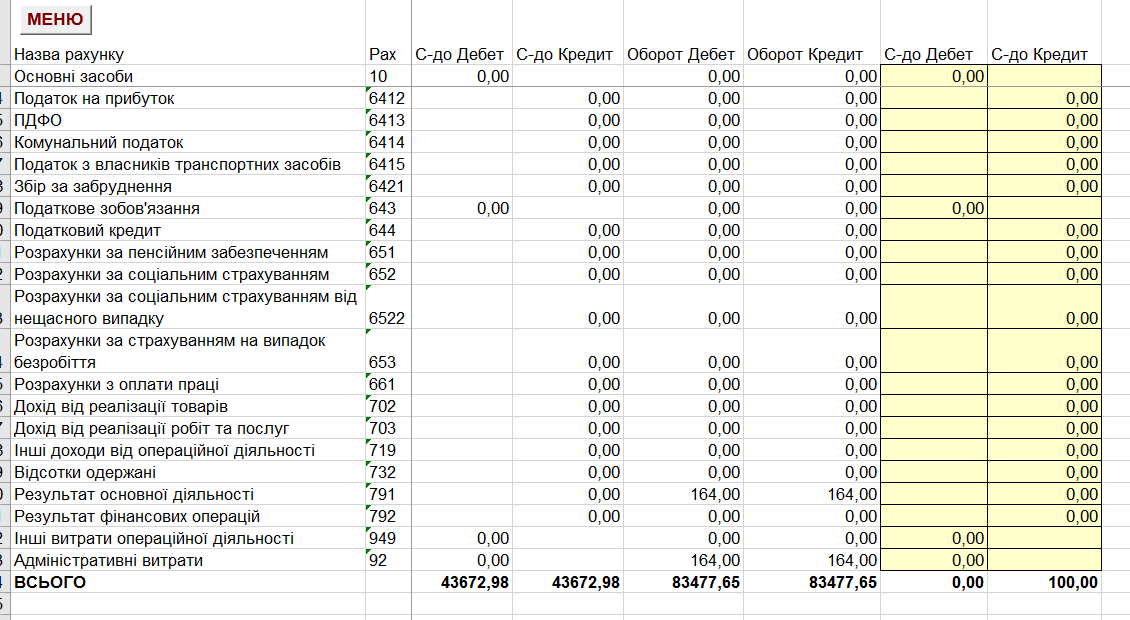 Виділивши, нажимаємо копіювати.Потім переходимо на область сальдо на початок місяця (див. виділено голубим):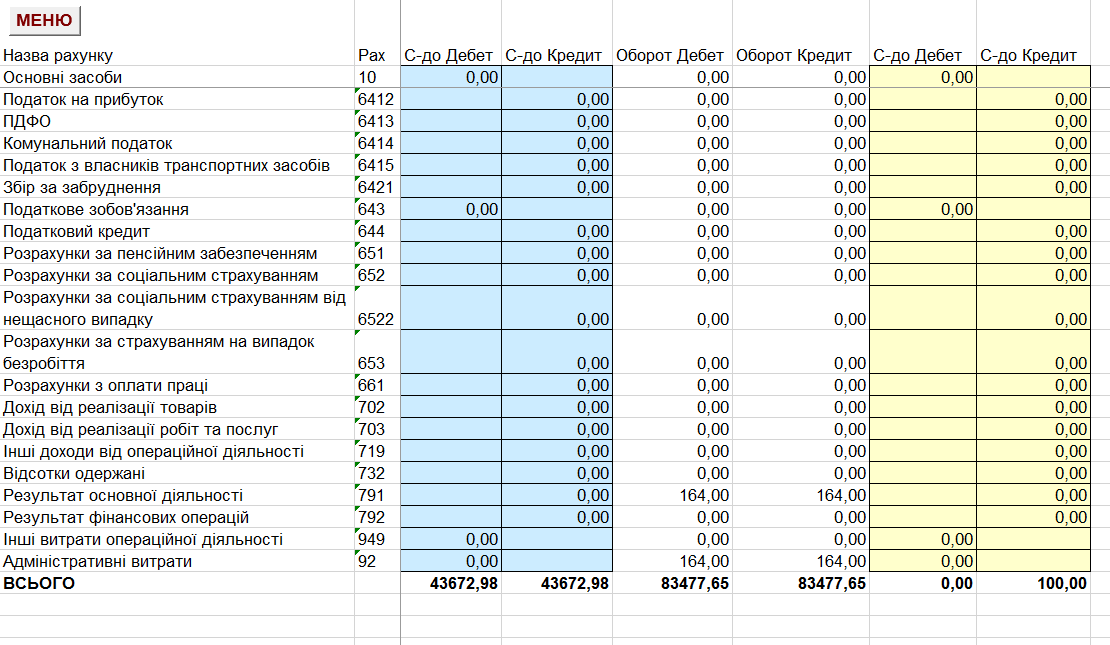 І вставляємо командою: Вставить значения. І натискаємо додатково Ентер.Таким чином, ми сальдо з кінця попереднього місяця перенесемо на початок наступного місяця.КРОК 2.Переходимо на вкладку Шахова відомість, виділяємо робочу зону (див. жовтим на малюнку) і видаляємо всі дані в цій зоні – натискаємо праву кнопку миші і там – Очистить содержимое.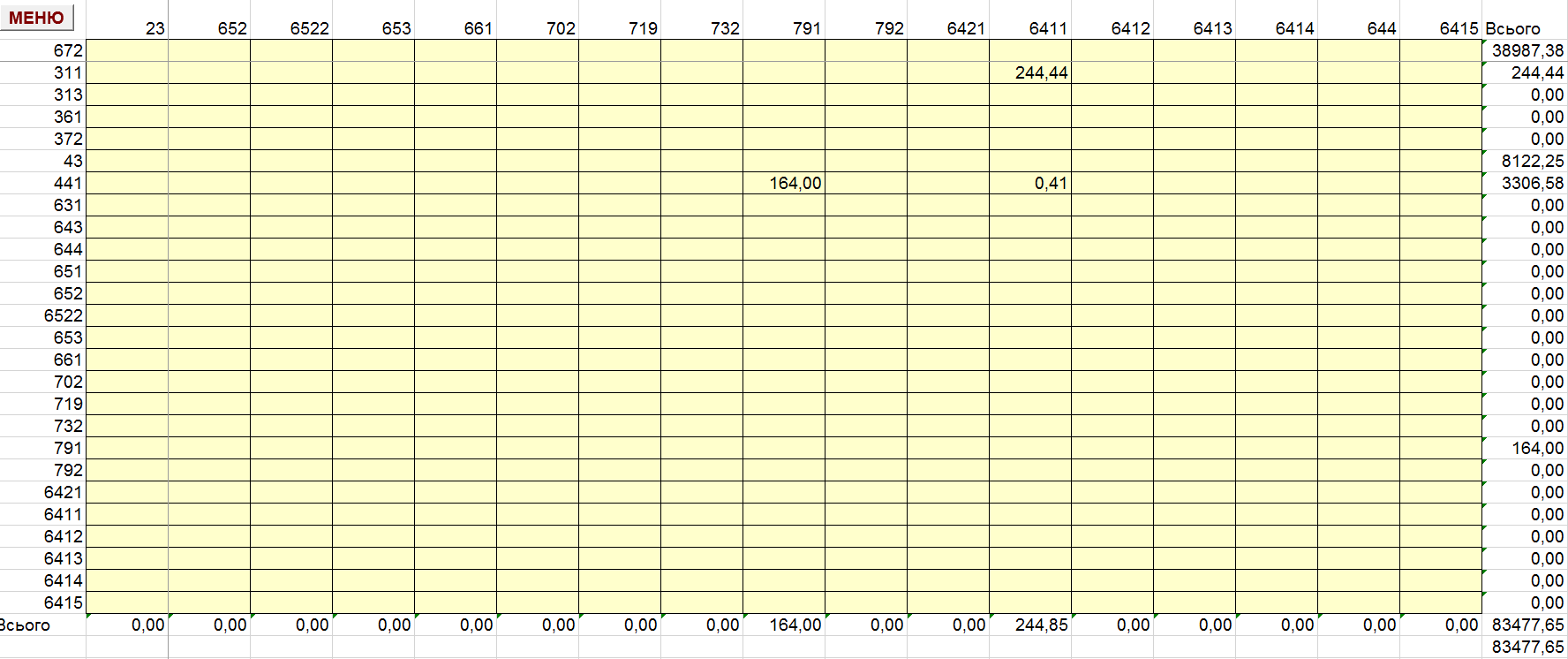 КРОК 3.В кожній відомості дані залишків кінця місяця переносимо на початок місяця по такому самому алгоритму, як це описано для оборотної відомості. Це стосується таких відомостей (наводимо в порядку черговості переносу даних):-Знос Необ-Знос ОЗ-Зарплата-361-Звід запаси-Запаси-631-372КРОК 4.Очищаємо дані у відповідних місяцях, які ми заносили в минулому місяці. Це стосується таких відомостей (наводимо в порядку черговості очищення даних)-Шляхові листи легкових і вантажних авто-Зарплата-приб 361-запаси-приб 631-приб 372-301-311**** Все. На цьому перенесення даних з минулого на поточний місяць закінчено і приступаємо до ведення обліку поточного місяця)))))*** ЗАВІСА)))